Менеджер ипотечного страхования (ДЕКРЕТНАЯ СТАВКА до марта 2026 г)от 30 000 до 40 000 руб. на руки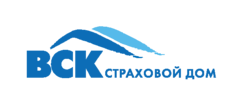 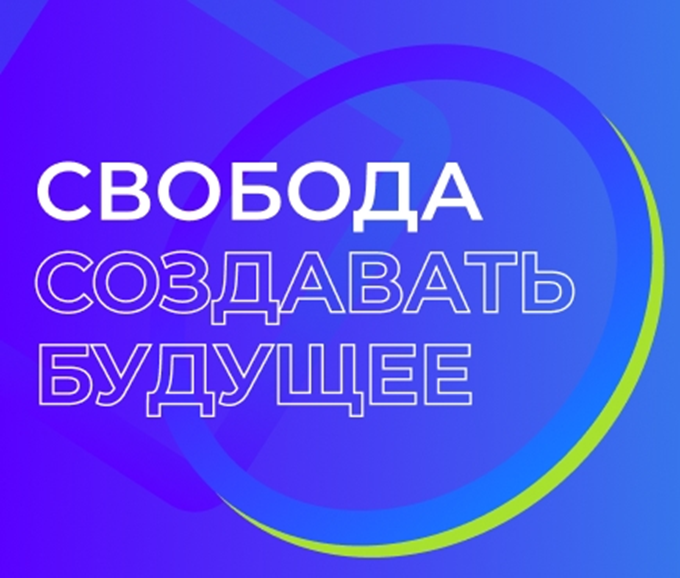 Привет!Мы команда ВСК!Наша страховая компания — это команда неравнодушных людей, где каждый может реализовать себя и достигать выдающихся результатов вместе с компанией. Мы даем возможность сделать шаг за рамки и достигнуть большего, чем сами от себя ожидаем. ВСК дает свободу создавать будущее.Ценности компании откликаются в каждом из нас: клиенты, партнеры, развитие, технологии. Присоединяйся и ты!КЛЮЧЕВЫЕ ЗАДАЧИВыполнение расчетов стоимости полисов ипотечного страхования;Подготовка полисов ипотечного страхования;Организация процесса пролонгации договоров страхования;Обслуживание входящего потока клиентов по ипотечному страхованию;Соблюдение стандартов деятельности в рамках канала продаж (в соответствие с регламентами, инструкциями и др. нормативными документами ГК).ЧТО МЫ ЖДЕМСреднее профессиональное или высшее образование;Опыт работы с клиентами желателен;Опыт в страховой/финансовой сфере желателен;Уверенный пользователь ПК (в т.ч. Microsoft Office(Outlook, Excel, Power Point));У НАС ЕСТЬ:Официальное трудоустройство;График работы 5/2 (суббота/воскресенье выходной);пн-чт с 9:00 до 18:00, пят. с 9:00 до 16:45;Ежегодные оплачиваемые отпуска (36 дней);Программа ДМС;Скидки на страхование и продукты партнеров.МЫ ПРЕДЛАГАЕМ: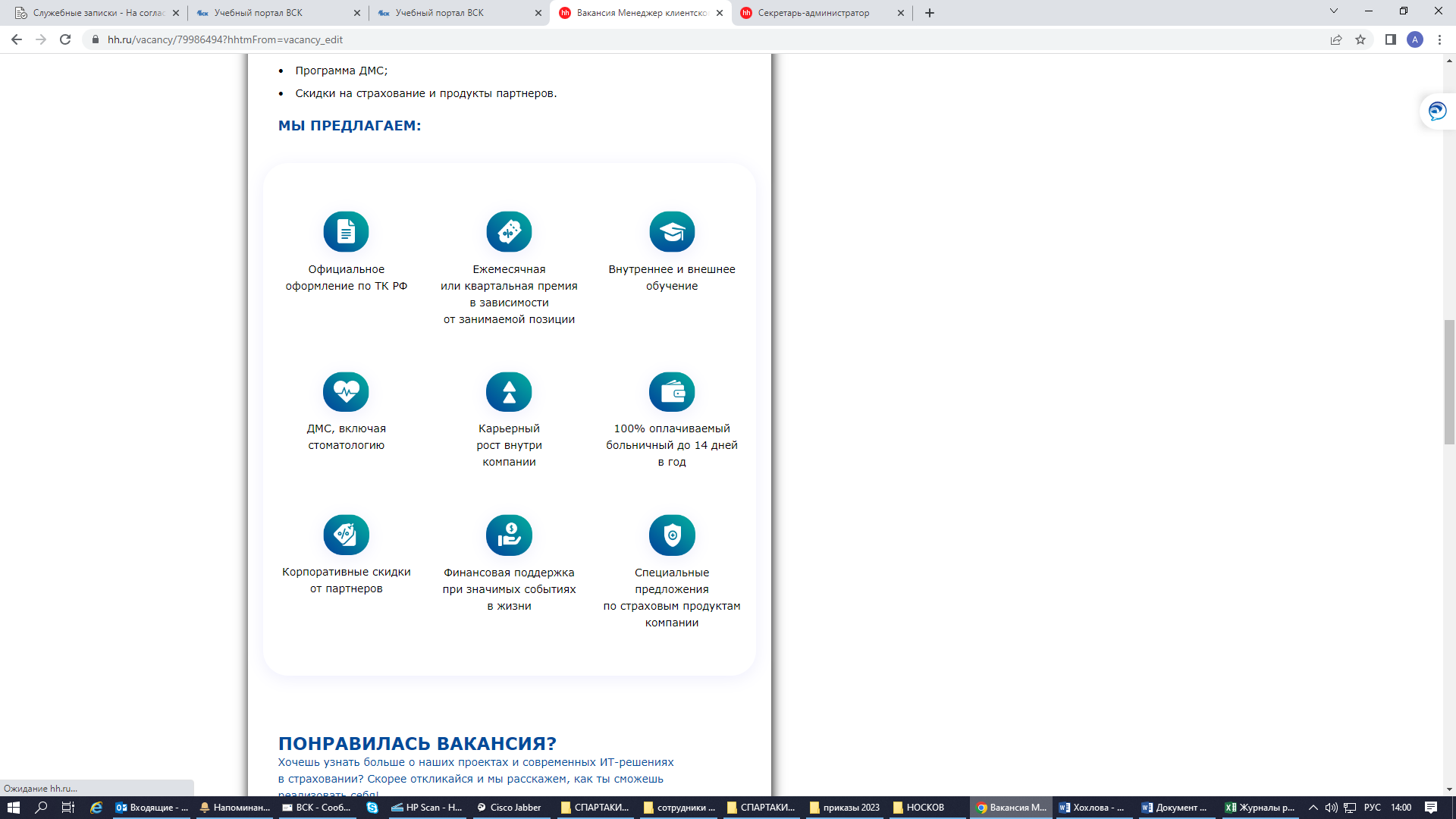 Контактная информацияГончарова Анна Константиновна 8 965 919 83 11 Место расположения офиса: 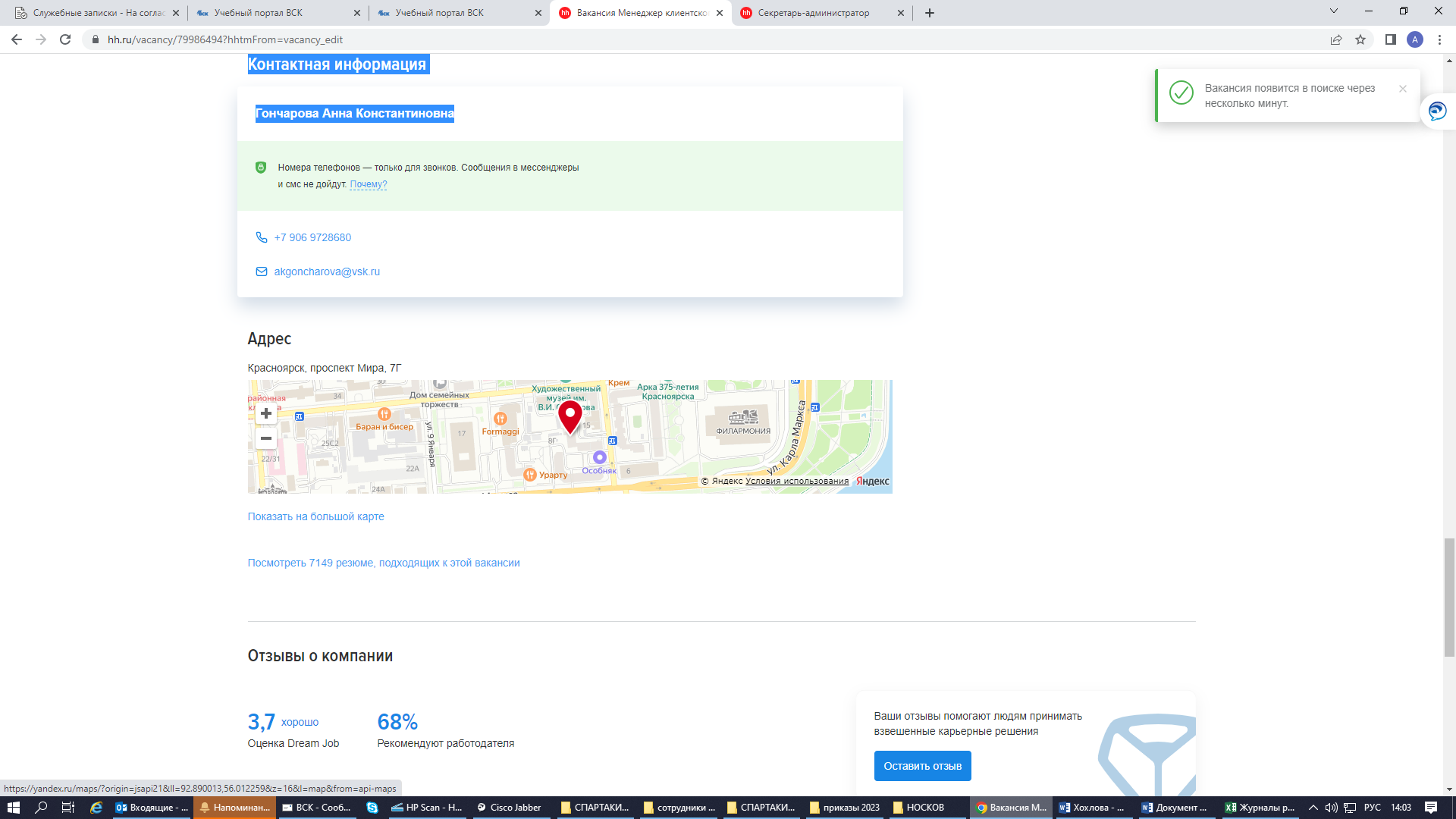 